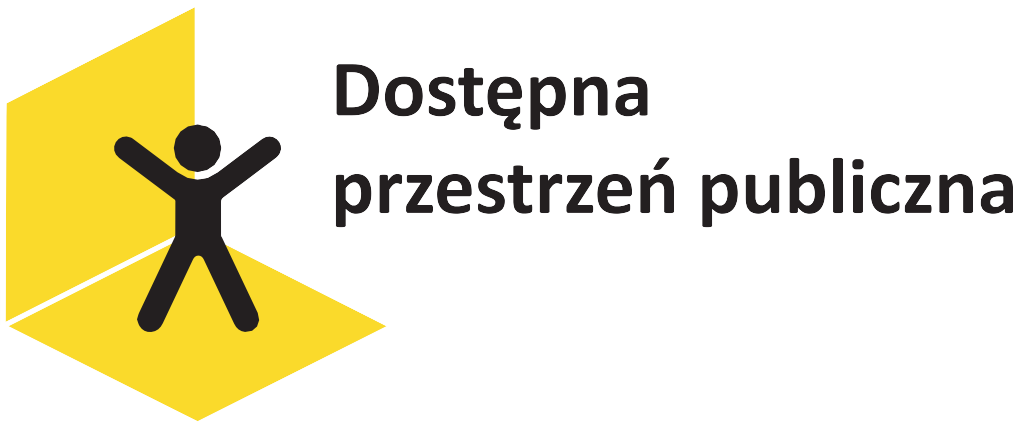 Dostosowanie (wpisać nazwę podmiotu, który otrzymał dofinansowanie).Umowa nr 0023zawarta z Państwowym Funduszem Rehabilitacji Osób Niepełnosprawnych z siedzibą w Warszawie, al. Jana Pawła II nr 13w ramach Programu Dostępna przestrzeń publiczna.Moduł Programu:Moduł (należy wpisać)Termin realizacji projektu: (należy wpisać od kiedy)Dofinansowanie z PFRON: (należy wpisać kwotę dofinansowania)Zakres dostosowań oraz dostępności usług uruchomionych na skutek otrzymania dofinansowania (należy wpisać odpowiednio zakres dofinansowania pod kątem poprawy dostępności architektonicznej lub informacyjno-komunikacyjnej)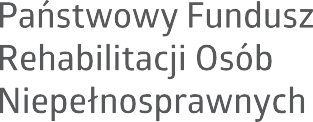 